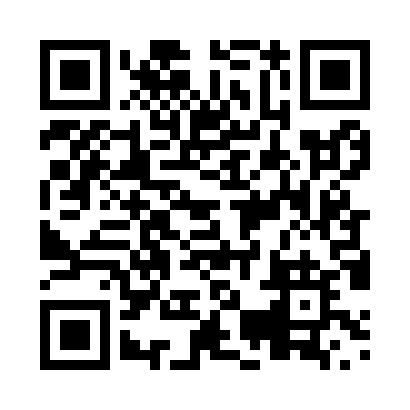 Prayer times for Stephenfield, Manitoba, CanadaMon 1 Jul 2024 - Wed 31 Jul 2024High Latitude Method: Angle Based RulePrayer Calculation Method: Islamic Society of North AmericaAsar Calculation Method: HanafiPrayer times provided by https://www.salahtimes.comDateDayFajrSunriseDhuhrAsrMaghribIsha1Mon3:345:311:377:099:4311:402Tue3:345:321:377:089:4311:403Wed3:355:321:377:089:4211:404Thu3:355:331:387:089:4211:405Fri3:365:341:387:089:4111:396Sat3:365:351:387:089:4111:397Sun3:375:361:387:089:4011:398Mon3:375:371:387:079:4011:399Tue3:385:371:387:079:3911:3910Wed3:385:381:397:079:3811:3811Thu3:395:391:397:069:3711:3812Fri3:395:401:397:069:3711:3813Sat3:405:411:397:069:3611:3714Sun3:415:431:397:059:3511:3715Mon3:415:441:397:059:3411:3616Tue3:425:451:397:049:3311:3617Wed3:425:461:397:049:3211:3618Thu3:435:471:397:039:3111:3519Fri3:445:481:397:039:3011:3520Sat3:445:491:397:029:2911:3421Sun3:455:511:397:019:2811:3322Mon3:465:521:407:019:2711:3323Tue3:485:531:407:009:2511:3024Wed3:505:541:406:599:2411:2825Thu3:525:561:406:599:2311:2626Fri3:555:571:406:589:2111:2327Sat3:575:581:406:579:2011:2128Sun3:596:001:406:569:1911:1829Mon4:026:011:396:559:1711:1630Tue4:046:021:396:549:1611:1431Wed4:066:041:396:549:1411:11